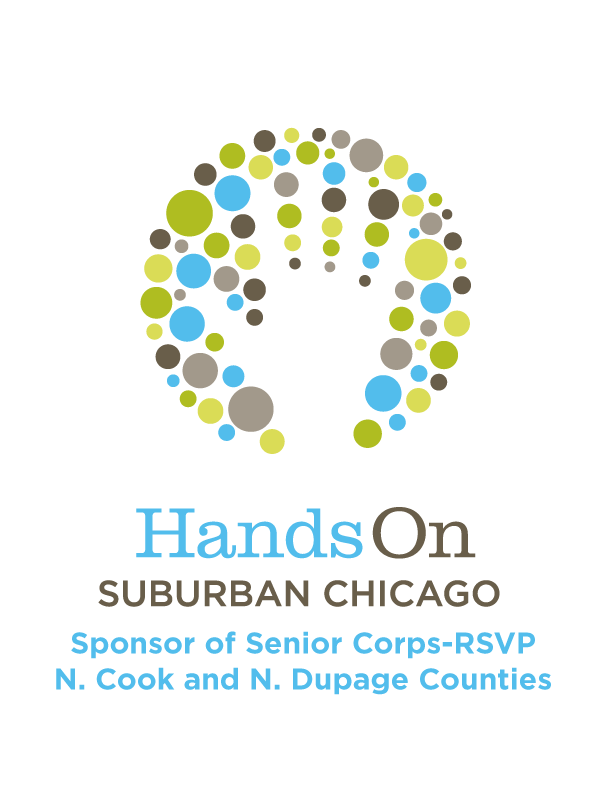                     		     Team AgreementAll participants in the Community Paint-A-Thon are volunteers, and the                                 success of the event depends entirely upon those volunteers honoring their commitments for preparation and paint day.  To participate in the Paint-a-thon, each Team agrees to:Prior to Paint DayRecruit promised number of Team Members by mid-July, 2021Mandatory attendance by All New Leaders/Co-Leaders and Leaders under the age of 18 for training and/or paint & supply pick-up for returning team leaders on Aug. 25.2021Share all materials with Co-Leader if he/she cannot attend trainingNotify HandsOn Suburban Chicago if there’s a change in Team Leader or Co-Leader, we will need their contact informationPick up paint, primer, caulk, etc., at the Team Leader Training in August Craig Powers 2109 Martin Lane Rolling MeadowsCall homeowner and visit the home to assess the scope of prep work needed after Team Leader TrainingArrange for additional supplies from Team Members (if necessary)Schedule prep work - PRIOR to paint day – and allot adequate time for prep. You may begin prep work after you attend the team leader training and have all of your supplies.  Make sure to let homeowner know when you will be there for prep work. If applicable, arrange for 1 adult volunteer for every 5 youth (ages 14-17)Distribute youth waivers in advance of Paint Day (must have parent/guardian signature)KEEP RAINDATE FREE  (the following week – Date TBD by team leader)Lunch is responsibility of each team/individual. Please let all painters know about your team’s lunch/beverage arrangements for paint day.On Paint Day – September 11, 2021Have all volunteers sign-in and indicate their home address on formCollect waivers (youth must have parent signature)FINISH PAINTING THE HOUSE!Call Valspar when finished painting – this is required for all team leadersAfter Paint DayComplete and return evaluation form in packet provided on training datereturn signed Team Agreement form by July 1, 2021to have team consideration for current yearPleaseBy signing this form, you verify that your team has given permission for anyphotos taken on paint day to help with recognition and promotion the program______________________________________		______________Team Leader Signature						Date______________________________________		______________Co-Team Leader Signature		                                Date